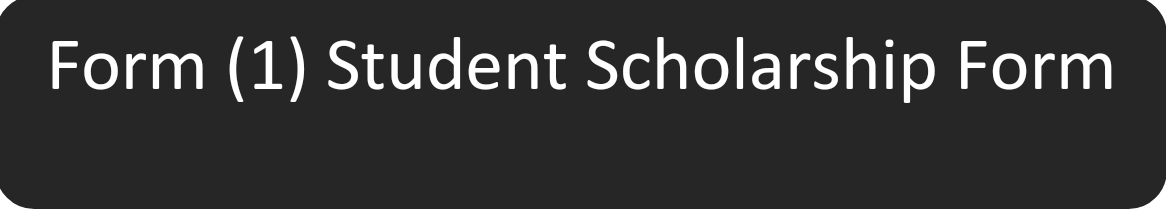   Student Information   Student Information   Student Information First Name:Second Name:Family Name:Age: Birthdate: //Gender: .Nationality:                                                                                    Place of Residence before coming to Saudi Arabia:Date of Arrival to Saudi Arabia:    //Residency Number:Release Date: //Passport Number: Date of Issue: //:Current residence address:Cell phone number:E-mail:Residential address in your country:Your home phone number:.Guardian's name:Work place:Work Phoneالبيانات الدراسيةالبيانات الدراسيةSpecialization: University entry year: Current academic year:Level: ☐ Bachelor's ☐ Master's ☐ Doctorate Level of study:GPA: Major:المرفقات  Attachments  المرفقات  Attachments  المرفقات  Attachments  ☐Student passport copy☐A copy of the entry visa on the passport☐Admission notice copy 